35440WHandlauf T-Form Basic, weißArt. 35440W AusschreibungstextHandlauf T-Form Basic Ø 32, für bewegungseingeschränkte Nutzer. 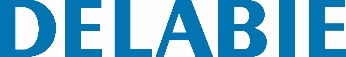 Rohr Edelstahl pulverbeschichtet weiß. Maße: 1.150 x 500 mm. Verdeckte Befestigungen durch Dreiloch-Wandflansch aus Edelstahl. CE-Kennzeichnung. 10 Jahre Garantie.